	Nome: .................. Cognome: .................................. Classe: ..............La pianta dell’aula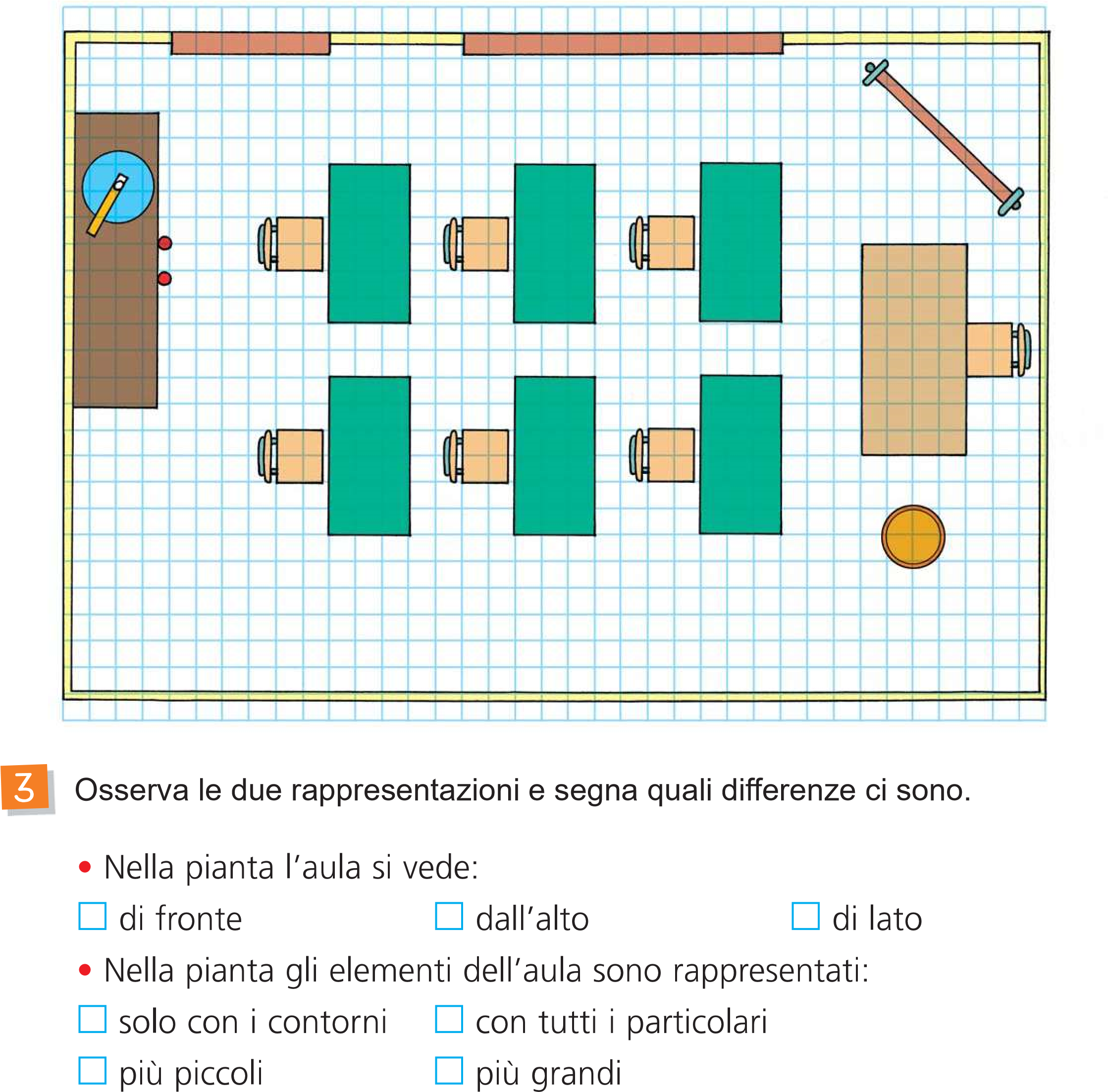 